Term and Holiday Dates 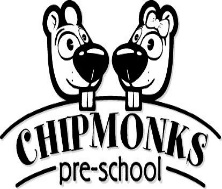 2023/24Open on the morning of:Close at the end of the afternoon of:Autumn 2023Monday 4th September 2023Thursday 19th October 2023Autumn 2023Monday 30th October 2023Friday 22nd December 2023Closed days in Autumn Term:Friday 1st September 2023Friday 20th October 2023Closed days in Autumn Term:Friday 1st September 2023Friday 20th October 2023Closed days in Autumn Term:Friday 1st September 2023Friday 20th October 2023Spring 2024Tuesday 9th January2024Friday 16th February2024Spring 2024Monday 26th February 2024Thursday 28th March2024Closed Day in Spring Term:Monday 8th January 2024Closed Day in Spring Term:Monday 8th January 2024Closed Day in Spring Term:Monday 8th January 2024Summer 2024Tuesday 16th April 2024Friday 24th May 2024Summer 2024Monday 3rd June2024Friday 19th July2024Bank holiday Monday 6th May 2024Closed days in summer Term:Monday 15th April 2024Monday 22nd July 2024Bank holiday Monday 6th May 2024Closed days in summer Term:Monday 15th April 2024Monday 22nd July 2024Bank holiday Monday 6th May 2024Closed days in summer Term:Monday 15th April 2024Monday 22nd July 2024Therefore, Preschool will be closed to pupils on the following days this academic year:Friday 1st September 2023Friday 20th October 2023Monday 8th January 2024Monday 15th April 2024Monday 6th May 2024 (Bank holiday)Monday 22nd July 2024Therefore, Preschool will be closed to pupils on the following days this academic year:Friday 1st September 2023Friday 20th October 2023Monday 8th January 2024Monday 15th April 2024Monday 6th May 2024 (Bank holiday)Monday 22nd July 2024Therefore, Preschool will be closed to pupils on the following days this academic year:Friday 1st September 2023Friday 20th October 2023Monday 8th January 2024Monday 15th April 2024Monday 6th May 2024 (Bank holiday)Monday 22nd July 2024